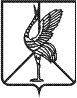 Совет городского поселения «Шерловогорское» муниципального района «Борзинский район»Забайкальского краяРЕШЕНИЕ26 мая 2020 г.                                                                                               № 207                                поселок городского типа Шерловая ГораОб утверждении отчета о реализации плана социально-экономического развития городского поселения «Шерловогорское» за 2019 год.  Руководствуясь Федеральным законом от 06.10.2003 г. № 131-ФЗ «Об общих принципах организации местного самоуправления в Российской Федерации», Уставом городского поселения «Шерловогорское», принятым решением Совета городского поселения «Шерловогорское» от 06. 03.2018 г. № 93, Совет городского поселения «Шерловогорское» решил:1. Утвердить отчет о реализации плана социально-экономического развития городского поселения «Шерловогорское» за 2019 год.2. Настоящее решение вступает в силу на следующий день после дня его официального опубликования (обнародования).  3. Настоящее решение подлежит официальному опубликованию в периодическом печатном издании газете «Вестник городского поселения «Шерловогорское» и обнародованию на специально оборудованном стенде в фойе 2 этажа административного здания администрации городского поселения «Шерловогорское» по адресу: Забайкальский край, Борзинский район, пгт.Шерловая Гора, ул.Октябрьская, д.12, а также  размещению на  сайте  муниципального образования  в информационно – коммуникационной сети «Интернет».( www.шерловогорское рф).  ПРИЛОЖЕНИЕ                                                к решению Советагородского поселения «Шерловогорское»                                                                 от  __ ______2020 г.  № _____                                                              Отчет  о реализации плана социально-экономического развития городского поселения «Шерловогорское» за 2019 год.Показатели социально-экономического развития за 2019 год Перечень мероприятий по реализации  задач плана социально-экономического развития городского поселения «Шерловогорское»  за  2019 год.	ПОЯСНИТЕЛЬНАЯ ЗАПИСКАк проекту решения         В целях обеспечения реализации комплексных программ социально-экономического развития в муниципальных образованиях проводятся организационно-правовые мероприятия по актуализации комплексных программ.  с учетом бюджетного финансирования разработан   годовой отчет социально-экономического развития городского поселения «Шерловогорское»  за  2019 год.Программные мероприятия, финансируемые из местного бюджета, подтверждены бюджетом городского поселения «Шерловогорское»  на 2019 год.            В соответствии с действующим законодательством Российской Федерации проект данного решения вносится на рассмотрение Совета городского поселения «Шерловогорское».Главный специалист социально-экономического планирования администрации городского поселения «Шерловогорское»- Баженова М.И.	 Председатель Совета городского поселения «Шерловогорское»  ________________Т.М. СоколовскаяГлава городского поселения «Шерловогорское»______________А.В. Панин№Наименование индикаторовЕд.измерения2019 гпрогнозФакт 2019гАОсновные показатели социально- экономического развития муниципального района:1.Производство промышленной продукции:1.1.Объем отгруженных товаров собственного производства, выполненных работ и услуг собственными силами (по фактическим видам деятельности в разрезе классификатора ОКВЭД) в т.ч.Добыча полезных ископаемыхОбрабатывающие производстваПроизводство и распределение электроэнергии, газа, водытыс. руб.тыс. руб.тыс. руб.тыс. руб.5592,34900,0420,0272,36300,85400,0585,0315,92.Сельское хозяйство:2.1.Продукция сельского хозяйства во всех категориях хозяйств- всегов том числе растениеводствоживотноводствоиз общего объема продукция сельхозорганизацийпродукция хозяйств населенияпродукция крестьянских (фермерских) хозяйствтыс. руб.19 300,019 300,013 200,06 100,019300,019300,013200,06100,03.Инвестиционная и строительная деятельность3.1.Инвестиции в основной капиталтыс.руб.2500000,02584230,03.2.В % к предыдущему году в сопоставимых ценах%163,0185,43.3.Объем работ, выполненных по виду деятельности «строительство»тыс. руб.6500,02000,03.4.Ввод в эксплуатацию жилых домов за счет всех источников финансированиятыс.кв.м общей площади0,60,13.5.В том числе за счет индивидуальных застройщиков0,60,14.Потребительский рынок4.1.Оборот розничной торговлитыс. руб.501200,0517731,04.2.В процентах к предыдущему периоду, в сопоставимых ценах%99,0103,04.3.Оборот общественного питаниятыс. руб.22,224,074.4.В процентах к предыдущему периоду, в сопоставимых ценах%104,7108,44.5.Объем платных услуг населению, в том числе бытовых услугтыс. руб.234,0320,05.Рынок труда и заработной платы5.1.Среднесписочная численность работников (без совместителей)чел210621125.2.Численность не занятых трудовой деятельностью граждан, ищущих работу и зарегистрированных в службе занятости чел200       855.3.Численность официально зарегистрированных безработныхчел1251335.4.Уровень зарегистрированной безработицы к трудоспособному населению%1,2        1,15.5.Среднемесячная номинальная начисленная заработная плата работниковруб.44120,348989,75.6.Годовой фонд оплаты труда работников, включая совмещениетыс. руб.120975613113825.7.Темп роста к предыдущему периоду%101,5108,46.Финансы6.1.Сальдированный финансовый результат: прибыль, убыток (-)тыс. руб.--7.Развитие малого предпринимательства7.1.Количество малых предприятийед.45267.2.Численность занятых на малых предприятияхчел6066207.3.Инвестиции в основной капиталмлн. руб.15,07,08.Социальная сфера8.1.Обеспеченность детей в возрасте 1-6 лет местами в дошкольных образовательных учреждениях (на 100 мест приходится детей)33338.2.Число больничных коек на 1000 населенияед.57578.3.Мощность врачебными амбулаторно-поликлинических учреждений на 1000 населенияпосещенийв смену1501508.4.Число мест в зрительных  залах на 1000 населениямест2002008.5.Число книг и журналов в библиотеках на 1000 населенияед.50 30050 0008.6.Число музеев на 1000 населенияед.--8.7.Число санаторно-курортных организаций и организаций отдыхаед.--8.8.Число летних оздоровительных лагерейед.338.9.Численность детей, отдохнувших в них за леточел30308.10.Число спортивных сооружений и спортивных школа (ДЮСШ, СДЮШОР, ШВСМ)ед.339.Охрана общественного порядка9.1.Численность служащих муниципальных органов по охране общественного порядкачел--10.Жилищно-коммунальное хозяйство10.1.Жилищный фонд- всего (на конец года)кв.м.285,6285,610.2.Средняя обеспеченность населения жильем,в том числе благоустроенным и частично благоустроеннымкв.м.19,619,610.3.Капитально отремонтированных жилых домов за годкв.м.4007,7-10.4.Число семей, получающих субсидии на оплату жилищно-коммунальных услугед.92090010.5.Общая сумма начисленных субсидий на оплату жилищно-коммунальных услугтыс. руб.3600,02021,6511.Муниципальное имущество11.1.Наличие основных фондов, находящихся в муниципальной собственности:по полной стоимостипо остаточной балансовой стоимоститыс. руб.159,999,5132,267,311.2.Стоимость имущества, планируемого к приватизации по консолидируемому бюджету, в т.ч.тыс. руб.500,0400,011.3.Доходы, получаемые от сдачи муниципального имущества в аренду тыс. руб.1100,03274,011.4.Доля доходов от использования муниципального имущества в общем объеме доходов бюджета поселения%23,66,011.5.Доля земельного налога в общем объеме доходов бюджета%         7,75,012.Территориятыс.кв.м.277410,0277410,012.1.В том числе: находящаяся в ведении муниципального образования:-во владение и безвозмездном пользовании (собственность граждан)-в аренду предоставленная юридическим лицам (собств. юр. лиц)- в государственной и муниципальной собственностинаходящаяся в собственности муниципального района предоставленная физическим лицам:-во владение и безвозмездное пользование (постоянное (бессрочное) пользование)-в аренду предоставленная физическим лицамтыс.кв.м.5184567,192,3360,0155184567,192,3360,01512.2.Площадь поселения, предназначенная для строительстватыс.кв.м.13,313,312.3.Территориальные резервы для развития поселениятыс.кв.м.13,313,313.Демография13.1.Численность постоянного населения на начало годачел122001186213.2.Численность постоянного населения в возрасте моложе трудоспособного на начало годачел2 942262613.3.Численность постоянного населения трудоспособного возраста на начало годачел7 289635613.4.Численность постоянного населения в возрасте старше трудоспособного на начало годачел1969288013.5.Число домохозяйствед40440413.6.Общий коэффициент рождаемости на 1000 населенияед13,411,113.7.Общий коэффициент смертности на 1000 населенияед14,213,113.8.Коэффициент естественного прироста (убыли)ед-0,4- 2413.9.Миграционный прирост (убыль)чел0,104         -4014.Органы местного самоуправления, включаяг/п и с/п14.1.Численность работающих в органах местного самоуправлениячел1616БОсновные показатели реализации отдельных полномочий по решению вопросов местного значения:1. бюджет городского поселения «Шерловогорское»-доходы – всего:-расходы - всего:тыс. руб.45448,0 48604,254766,355296,62Основные показатели реализации муниципальных целевых программ:2.1.Мероприятие по обеспечению жильем молодых семей ведомственной целевой программы «Оказание государственной поддержки гражданам в обеспечении жильем и оплате жилищно-коммунальных услуг» государственной программы РФ «Обеспечение доступным и комфортным жильем и коммунальными услугами граждан РФ»тыс. руб.192,0100,02.2.Муниципальная целевая программа «Развитие физической культуры и массового спорта  в городском поселении «Шерловогорское» на 2017-2020 годы:Мероприятия программы:- Проведение физкультурно-спортивных мероприятий. Приобретение спортивного инвенторятыс. руб.553,9553,92.3.Муниципальная целевая программа «Развитие субъектов малого и среднего предпринимательства городского поселения «Шерловогорское» на 2014 - 2016 годы»0,00,0-пополнение активов Фонда поддержки малого предпринимательства Борзинского районатыс. руб.0,00,0- Субсидирование части затрат субъектов малого и среднего предпринимательства, связанных с уплатой процентов по кредитам, привлеченным в российских кредитных организациях на строительство (реконструкцию) для собственных нужд производственных зданий, строений и сооружений либо приобретение оборудования в целях создания и (или) развития либо модернизации производства товаров (работ,услуг).0,00,02.4Формирование комфортной городской среды г.п. «Шерловогорское» на 2018-2022г.г.тыс.руб.3000,05215,52.5.КИП развития монопрофильного городского поселения «Шерловогорское»- модернизация  АО «Разрез Харанорский»тыс. руб.493000,0707311,0- модернизация Шерловогорской ТЭЦтыс. руб.3000,060,79- реконструкция очистных сооруженийтыс. руб.4365,30,03.Тарифы на услуги предприятий ЖКХ для населения:в принятом исчислении3.1ПАО «ТГК-14водоснабжениеруб./м³18,5424,21отоплениеруб./Гк.1185,132031,903.2.- водоотведение:МУП «Шерловогорское ЖКХ»руб./м³17,0318,33ООО «Эксплуатационник-ремонтник»руб./м³16,3517,89- услуг пассажирского транспортаруб/чел4055Содержание мероприятияСодержание мероприятияСроки выполненияОбъем финансированияОбъем финансированияИсполнителиСодержание мероприятияСодержание мероприятияСроки выполненияПрогноз(тыс.руб.)Факт 2019г (тыс. руб.)в т.ч. по источникам финансированияв т.ч. по источникам финансированияИсполнителиВ сфере культурыВ сфере культурыВ сфере культурыВ сфере культурыВ сфере культурыВ сфере культурыВ сфере культурыПриобретение огнетушителейПриобретение огнетушителей2019г.Федеральный бюджетКБЦ «Шахтер» Приобретение огнетушителейПриобретение огнетушителей2019г.Краевой бюджетКБЦ «Шахтер» Приобретение огнетушителейПриобретение огнетушителей2019г.8,88,88,8Бюджет гп ШерловогорскоеКБЦ «Шахтер» Приобретение огнетушителейПриобретение огнетушителей2019г.Внебюджетные источникиКБЦ «Шахтер» Приобретение микрофонаПриобретение микрофона 2019г.Федеральный бюджетКБЦ «Шахтер» Приобретение микрофонаПриобретение микрофона 2019г.Краевой бюджетКБЦ «Шахтер» Приобретение микрофонаПриобретение микрофона 2019г.15,915,915,9Бюджет гп ШерловогорскоеКБЦ «Шахтер» Приобретение микрофонаПриобретение микрофона 2019г.Внебюджетные источникиКБЦ «Шахтер» Приобретение концертных костюмовПриобретение концертных костюмов 2019г.Федеральный бюджетКБЦ «Шахтер» Приобретение концертных костюмовПриобретение концертных костюмов 2019г.Краевой бюджетКБЦ «Шахтер» Приобретение концертных костюмовПриобретение концертных костюмов 2019г.26,626,626,6Бюджет гп ШерловогорскоеКБЦ «Шахтер» Приобретение концертных костюмовПриобретение концертных костюмов 2019г.Внебюджетные источникиКБЦ «Шахтер» Приобретение ели искусственнойПриобретение ели искусственной        2019г.Федеральный бюджетКБЦ «Шахтер» Приобретение ели искусственнойПриобретение ели искусственной        2019г.Краевой бюджетКБЦ «Шахтер» Приобретение ели искусственнойПриобретение ели искусственной        2019г.16,016,016,0Бюджет гп ШерловогорскоеКБЦ «Шахтер» Приобретение ели искусственнойПриобретение ели искусственной        2019г.Внебюджетные источникиКБЦ «Шахтер» Приобретение ГСМ, строительных материалов ткани, хозяйственных и канцелярских товаров, (фронтовая каша) Приобретение ГСМ, строительных материалов ткани, хозяйственных и канцелярских товаров, (фронтовая каша) 2019Федеральный бюджетПриобретение ГСМ, строительных материалов ткани, хозяйственных и канцелярских товаров, (фронтовая каша) Приобретение ГСМ, строительных материалов ткани, хозяйственных и канцелярских товаров, (фронтовая каша) 2019Краевой бюджетПриобретение ГСМ, строительных материалов ткани, хозяйственных и канцелярских товаров, (фронтовая каша) Приобретение ГСМ, строительных материалов ткани, хозяйственных и канцелярских товаров, (фронтовая каша) 2019Бюджет гп ШерловогорскоеПриобретение ГСМ, строительных материалов ткани, хозяйственных и канцелярских товаров, (фронтовая каша) Приобретение ГСМ, строительных материалов ткани, хозяйственных и канцелярских товаров, (фронтовая каша) 2019220,19220,19220,19Внебюджетные источникиПриобретение ГСМ, строительных материалов ткани, хозяйственных и канцелярских товаров, (фронтовая каша) Приобретение ГСМ, строительных материалов ткани, хозяйственных и канцелярских товаров, (фронтовая каша) 2019Приобретение подарочной продукции к праздникам: «Сагаалган»,»Маслиница», «День поселка», «День защиты детей» «Здравствуй мир».Приобретение подарочной продукции к праздникам: «Сагаалган»,»Маслиница», «День поселка», «День защиты детей» «Здравствуй мир».        2019г.Федеральный бюджетКБЦ «Шахтер» Приобретение подарочной продукции к праздникам: «Сагаалган»,»Маслиница», «День поселка», «День защиты детей» «Здравствуй мир».Приобретение подарочной продукции к праздникам: «Сагаалган»,»Маслиница», «День поселка», «День защиты детей» «Здравствуй мир».        2019г.Краевой бюджетКБЦ «Шахтер» Приобретение подарочной продукции к праздникам: «Сагаалган»,»Маслиница», «День поселка», «День защиты детей» «Здравствуй мир».Приобретение подарочной продукции к праздникам: «Сагаалган»,»Маслиница», «День поселка», «День защиты детей» «Здравствуй мир».        2019г.138,24138,24138,24Бюджет гп ШерловогорскоеКБЦ «Шахтер» Приобретение подарочной продукции к праздникам: «Сагаалган»,»Маслиница», «День поселка», «День защиты детей» «Здравствуй мир».Приобретение подарочной продукции к праздникам: «Сагаалган»,»Маслиница», «День поселка», «День защиты детей» «Здравствуй мир».        2019г.Внебюджетные источникиКБЦ «Шахтер» Итого в сфере  культурыИтого в сфере  культуры425,73425,73425,73Бюджет гп ШерловогорскоеВнебюджетные источникиВ сфере социальной политикиВ сфере социальной политикиВ сфере социальной политикиВ сфере социальной политикиВ сфере социальной политикиВ сфере социальной политикиВ сфере социальной политикиВ сфере социальной политики1. ЕДВ (Единовременные денежные выплаты)1. ЕДВ (Единовременные денежные выплаты)2019г.Федеральный бюджетБорзинский филиалГУ «ЕСРЦ»1. ЕДВ (Единовременные денежные выплаты)1. ЕДВ (Единовременные денежные выплаты)2019г.9205,29205,29205,2Краевой бюджетБорзинский филиалГУ «ЕСРЦ»1. ЕДВ (Единовременные денежные выплаты)1. ЕДВ (Единовременные денежные выплаты)2019г.Бюджет районаБорзинский филиалГУ «ЕСРЦ»1. ЕДВ (Единовременные денежные выплаты)1. ЕДВ (Единовременные денежные выплаты)2019г.Внебюджетные источникиБорзинский филиалГУ «ЕСРЦ»2. ЕДВ на ЖКУ отдельным категориям граждан2. ЕДВ на ЖКУ отдельным категориям граждан2019г.Федеральный бюджетБорзинский филиалГУ «ЕСРЦ»2. ЕДВ на ЖКУ отдельным категориям граждан2. ЕДВ на ЖКУ отдельным категориям граждан2019г.26273,026273,026273,0Краевой бюджетБорзинский филиалГУ «ЕСРЦ»2. ЕДВ на ЖКУ отдельным категориям граждан2. ЕДВ на ЖКУ отдельным категориям граждан2019г.Бюджет районаБорзинский филиалГУ «ЕСРЦ»2. ЕДВ на ЖКУ отдельным категориям граждан2. ЕДВ на ЖКУ отдельным категориям граждан2019г.Внебюджетные источникиБорзинский филиалГУ «ЕСРЦ»3. Субсидии на ЖКУ малообеспеченным гражданам3. Субсидии на ЖКУ малообеспеченным гражданам2019г.Федеральный бюджетБорзинский филиалГУ «ЕСРЦ»3. Субсидии на ЖКУ малообеспеченным гражданам3. Субсидии на ЖКУ малообеспеченным гражданам2019г.2021,62021,62021,6Краевой бюджетБорзинский филиалГУ «ЕСРЦ»3. Субсидии на ЖКУ малообеспеченным гражданам3. Субсидии на ЖКУ малообеспеченным гражданам2019г.Бюджет районаБорзинский филиалГУ «ЕСРЦ»3. Субсидии на ЖКУ малообеспеченным гражданам3. Субсидии на ЖКУ малообеспеченным гражданам2019г.Внебюджетные источникиБорзинский филиалГУ «ЕСРЦ»4. Государственная социальная помощь4. Государственная социальная помощь2019г.Федеральный бюджетБорзинский филиалГУ «ЕСРЦ».4. Государственная социальная помощь4. Государственная социальная помощь2019г.987,5987,5987,5Краевой бюджетБорзинский филиалГУ «ЕСРЦ».4. Государственная социальная помощь4. Государственная социальная помощь2019г.Бюджет районаБорзинский филиалГУ «ЕСРЦ».4. Государственная социальная помощь4. Государственная социальная помощь2019г.Внебюджетные источникиБорзинский филиалГУ «ЕСРЦ».5. Ежемесячное детское пособие5. Ежемесячное детское пособие2019г.Федеральный бюджетБорзинский филиалГУ «ЕСРЦ»5. Ежемесячное детское пособие5. Ежемесячное детское пособие2019г.4336,54336,54336,5Краевой бюджетБорзинский филиалГУ «ЕСРЦ»5. Ежемесячное детское пособие5. Ежемесячное детское пособие2019г.Бюджет районаБорзинский филиалГУ «ЕСРЦ»5. Ежемесячное детское пособие5. Ежемесячное детское пособие2019г.Внебюджетные источникиБорзинский филиалГУ «ЕСРЦ»6. Ежемесячное пособие по уходу за ребенком6. Ежемесячное пособие по уходу за ребенком2019г.Федеральный бюджетБорзинский филиалГУ «ЕСРЦ»6. Ежемесячное пособие по уходу за ребенком6. Ежемесячное пособие по уходу за ребенком2019г.7177,37177,37177,3Краевой бюджетБорзинский филиалГУ «ЕСРЦ»6. Ежемесячное пособие по уходу за ребенком6. Ежемесячное пособие по уходу за ребенком2019г.Бюджет районаБорзинский филиалГУ «ЕСРЦ»6. Ежемесячное пособие по уходу за ребенком6. Ежемесячное пособие по уходу за ребенком2019г.Внебюджетные источникиБорзинский филиалГУ «ЕСРЦ»7. Единовременное пособие при рождении ребенка7. Единовременное пособие при рождении ребенка2019г.Федеральный бюджетБорзинский филиалГУ «ЕСРЦ»7. Единовременное пособие при рождении ребенка7. Единовременное пособие при рождении ребенка2019г.31,0231,0231,02Краевой бюджетБорзинский филиалГУ «ЕСРЦ»7. Единовременное пособие при рождении ребенка7. Единовременное пособие при рождении ребенка2019г.Бюджет районаБорзинский филиалГУ «ЕСРЦ»7. Единовременное пособие при рождении ребенка7. Единовременное пособие при рождении ребенка2019г.Внебюджетные источникиБорзинский филиалГУ «ЕСРЦ»8. ЕДВ многодетным семьям8. ЕДВ многодетным семьям2019г.Федеральный бюджетБорзинский филиалГУ «ЕСРЦ»8. ЕДВ многодетным семьям8. ЕДВ многодетным семьям2019г.1271,61271,61271,6Краевой бюджетБорзинский филиалГУ «ЕСРЦ»8. ЕДВ многодетным семьям8. ЕДВ многодетным семьям2019г.Бюджет районаБорзинский филиалГУ «ЕСРЦ»8. ЕДВ многодетным семьям8. ЕДВ многодетным семьям2019г.Внебюджетные источникиБорзинский филиалГУ «ЕСРЦ»8. ЕДВ многодетным семьям8. ЕДВ многодетным семьям2019г.Краевой бюджетБорзинский филиалГУ «ЕСРЦ»8. ЕДВ многодетным семьям8. ЕДВ многодетным семьям2019г.Бюджет районаБорзинский филиалГУ «ЕСРЦ»8. ЕДВ многодетным семьям8. ЕДВ многодетным семьям2019г.Внебюджетные источникиБорзинский филиалГУ «ЕСРЦ»12. Пособие на погребение неработающим гражданам12. Пособие на погребение неработающим гражданам2019г.Федеральный бюджетБорзинский филиалГУ «ЕСРЦ»12. Пособие на погребение неработающим гражданам12. Пособие на погребение неработающим гражданам2019г.172,7172,7172,7Краевой бюджетБорзинский филиалГУ «ЕСРЦ»12. Пособие на погребение неработающим гражданам12. Пособие на погребение неработающим гражданам2019г.Бюджет районаБорзинский филиалГУ «ЕСРЦ»12. Пособие на погребение неработающим гражданам12. Пособие на погребение неработающим гражданам2019г.Внебюджетные источникиБорзинский филиалГУ «ЕСРЦ»Итого в сфере социальной политикиИтого в сфере социальной политикиФедеральный бюджетИтого в сфере социальной политикиИтого в сфере социальной политики51476,451476,451476,4Краевой бюджетИтого в сфере социальной политикиИтого в сфере социальной политикиБюджет районаИтого в сфере социальной политикиИтого в сфере социальной политикиВнебюджетные источникиВ сфере труда и занятости населенияВ сфере труда и занятости населенияВ сфере труда и занятости населенияВ сфере труда и занятости населенияВ сфере труда и занятости населенияВ сфере труда и занятости населенияВ сфере труда и занятости населенияМероприятия по профессиональному обучению и профессиональной ориентации безработных граждан и незанятого населения, всего, в том числе:Мероприятия по профессиональному обучению и профессиональной ориентации безработных граждан и незанятого населения, всего, в том числе:2019г.Федеральный бюджетГКУ ЦЗНМероприятия по профессиональному обучению и профессиональной ориентации безработных граждан и незанятого населения, всего, в том числе:Мероприятия по профессиональному обучению и профессиональной ориентации безработных граждан и незанятого населения, всего, в том числе:2019г.21,2721,2721,27Краевой бюджетГКУ ЦЗНМероприятия по профессиональному обучению и профессиональной ориентации безработных граждан и незанятого населения, всего, в том числе:Мероприятия по профессиональному обучению и профессиональной ориентации безработных граждан и незанятого населения, всего, в том числе:2019г.Бюджет гп ШерловогорскоеГКУ ЦЗНМероприятия по профессиональному обучению и профессиональной ориентации безработных граждан и незанятого населения, всего, в том числе:Мероприятия по профессиональному обучению и профессиональной ориентации безработных граждан и незанятого населения, всего, в том числе:2019г.Внебюджетные источникиГКУ ЦЗН-профессиональное обучение безработных граждан-профессиональное обучение безработных граждан2019г.Федеральный бюджетГКУ ЦЗН-профессиональное обучение безработных граждан-профессиональное обучение безработных граждан2019г.21,2721,2721,27Краевой бюджетГКУ ЦЗН-профессиональное обучение безработных граждан-профессиональное обучение безработных граждан2019г.Бюджет гп ШерловогорскоеГКУ ЦЗН-профессиональное обучение безработных граждан-профессиональное обучение безработных граждан2019г.Внебюджетные источникиГКУ ЦЗН- профессиональная ориентация- профессиональная ориентация2019г.Федеральный бюджетГКУ ЦЗН.- профессиональная ориентация- профессиональная ориентация2019г.000Краевой бюджетГКУ ЦЗН.- профессиональная ориентация- профессиональная ориентация2019г.Бюджет гп ШерловогорскоеГКУ ЦЗН.- профессиональная ориентация- профессиональная ориентация2019г.Внебюджетные источникиГКУ ЦЗН.-стипендии на профессиональное обучение-стипендии на профессиональное обучение2019г.27,2527,2527,25Федеральный бюджетГКУ ЦЗН.-стипендии на профессиональное обучение-стипендии на профессиональное обучение2019г.Краевой бюджетГКУ ЦЗН.-стипендии на профессиональное обучение-стипендии на профессиональное обучение2019г.Бюджет гп ШерловогорскоеГКУ ЦЗН.-стипендии на профессиональное обучение-стипендии на профессиональное обучение2019г.Внебюджетные источникиГКУ ЦЗН.-организация ярмарок вакансий и учебных рабочих мест -организация ярмарок вакансий и учебных рабочих мест 2019г.Федеральный бюджетГКУ ЦЗН.-организация ярмарок вакансий и учебных рабочих мест -организация ярмарок вакансий и учебных рабочих мест 2019г.000Краевой бюджетГКУ ЦЗН.-организация ярмарок вакансий и учебных рабочих мест -организация ярмарок вакансий и учебных рабочих мест 2019г.Бюджет гп ШерловогорскоеГКУ ЦЗН.-организация ярмарок вакансий и учебных рабочих мест -организация ярмарок вакансий и учебных рабочих мест 2019г.Внебюджетные источникиГКУ ЦЗН.-информирование населения и работодателей о состоянии рынка труда-информирование населения и работодателей о состоянии рынка труда2019г.Федеральный бюджетГКУ ЦЗН-информирование населения и работодателей о состоянии рынка труда-информирование населения и работодателей о состоянии рынка труда2019г.000Краевой бюджетГКУ ЦЗН-информирование населения и работодателей о состоянии рынка труда-информирование населения и работодателей о состоянии рынка труда2019г.Бюджет гпШерловогорскоеГКУ ЦЗН-информирование населения и работодателей о состоянии рынка труда-информирование населения и работодателей о состоянии рынка труда2019г.Внебюджетные источникиГКУ ЦЗНМероприятия по субсидированию граждан, особо нуждающихся в социальной защитеМероприятия по субсидированию граждан, особо нуждающихся в социальной защитеМероприятия по субсидированию граждан, особо нуждающихся в социальной защитеМероприятия по субсидированию граждан, особо нуждающихся в социальной защитеМероприятия по субсидированию граждан, особо нуждающихся в социальной защитеМероприятия по субсидированию граждан, особо нуждающихся в социальной защитеМероприятия по субсидированию граждан, особо нуждающихся в социальной защитеСоциальная адаптация безработных граждан на рынке трудаСоциальная адаптация безработных граждан на рынке труда2019г.Федеральный бюджетГКУ ЦЗНСоциальная адаптация безработных граждан на рынке трудаСоциальная адаптация безработных граждан на рынке труда2019г.000Краевой бюджетГКУ ЦЗНСоциальная адаптация безработных граждан на рынке трудаСоциальная адаптация безработных граждан на рынке труда2019г.Бюджет гп ШерловогорскоеГКУ ЦЗНСоциальная адаптация безработных граждан на рынке трудаСоциальная адаптация безработных граждан на рынке труда2019г.Внебюджетные источникиГКУ ЦЗНМероприятия по содействию занятости населениюМероприятия по содействию занятости населениюМероприятия по содействию занятости населениюМероприятия по содействию занятости населениюМероприятия по содействию занятости населениюМероприятия по содействию занятости населениюМероприятия по содействию занятости населению-организация временного трудоустройства несовершеннолетних граждан в возрасте от 14 до 18 лет -организация временного трудоустройства несовершеннолетних граждан в возрасте от 14 до 18 лет 2019г.Федеральный бюджетГКУ ЦЗН-организация временного трудоустройства несовершеннолетних граждан в возрасте от 14 до 18 лет -организация временного трудоустройства несовершеннолетних граждан в возрасте от 14 до 18 лет 2019г.146,4146,4146,4Краевой бюджетГКУ ЦЗН-организация временного трудоустройства несовершеннолетних граждан в возрасте от 14 до 18 лет -организация временного трудоустройства несовершеннолетних граждан в возрасте от 14 до 18 лет 2019г.50,00,00,0Бюджет гп ШерловогорскоеГКУ ЦЗН-организация временного трудоустройства несовершеннолетних граждан в возрасте от 14 до 18 лет -организация временного трудоустройства несовершеннолетних граждан в возрасте от 14 до 18 лет 2019г.Внебюджетные источникиГКУ ЦЗНСодействие самозанятости безработных граждан, включая оказание гражданам, пизнанным в установоенном порядке безработными, и гражданами, признанным в установленном порядке безработными и прошедшим профессиональное обучение или получившим дополнительное профессиональное образование по направлению органов службы занятости, единовременной финансовой помощи при их государственной регистрации в качестве юридического лица, индивидуального предпринимателяСодействие самозанятости безработных граждан, включая оказание гражданам, пизнанным в установоенном порядке безработными, и гражданами, признанным в установленном порядке безработными и прошедшим профессиональное обучение или получившим дополнительное профессиональное образование по направлению органов службы занятости, единовременной финансовой помощи при их государственной регистрации в качестве юридического лица, индивидуального предпринимателя2019г.Федеральный бюджетГКУ ЦЗНСодействие самозанятости безработных граждан, включая оказание гражданам, пизнанным в установоенном порядке безработными, и гражданами, признанным в установленном порядке безработными и прошедшим профессиональное обучение или получившим дополнительное профессиональное образование по направлению органов службы занятости, единовременной финансовой помощи при их государственной регистрации в качестве юридического лица, индивидуального предпринимателяСодействие самозанятости безработных граждан, включая оказание гражданам, пизнанным в установоенном порядке безработными, и гражданами, признанным в установленном порядке безработными и прошедшим профессиональное обучение или получившим дополнительное профессиональное образование по направлению органов службы занятости, единовременной финансовой помощи при их государственной регистрации в качестве юридического лица, индивидуального предпринимателя2019г.141,12        141,12         141,12 Краевой бюджетГКУ ЦЗНСодействие самозанятости безработных граждан, включая оказание гражданам, пизнанным в установоенном порядке безработными, и гражданами, признанным в установленном порядке безработными и прошедшим профессиональное обучение или получившим дополнительное профессиональное образование по направлению органов службы занятости, единовременной финансовой помощи при их государственной регистрации в качестве юридического лица, индивидуального предпринимателяСодействие самозанятости безработных граждан, включая оказание гражданам, пизнанным в установоенном порядке безработными, и гражданами, признанным в установленном порядке безработными и прошедшим профессиональное обучение или получившим дополнительное профессиональное образование по направлению органов службы занятости, единовременной финансовой помощи при их государственной регистрации в качестве юридического лица, индивидуального предпринимателя2019г.Бюджет гп ШерловогорскоеГКУ ЦЗНСодействие самозанятости безработных граждан, включая оказание гражданам, пизнанным в установоенном порядке безработными, и гражданами, признанным в установленном порядке безработными и прошедшим профессиональное обучение или получившим дополнительное профессиональное образование по направлению органов службы занятости, единовременной финансовой помощи при их государственной регистрации в качестве юридического лица, индивидуального предпринимателяСодействие самозанятости безработных граждан, включая оказание гражданам, пизнанным в установоенном порядке безработными, и гражданами, признанным в установленном порядке безработными и прошедшим профессиональное обучение или получившим дополнительное профессиональное образование по направлению органов службы занятости, единовременной финансовой помощи при их государственной регистрации в качестве юридического лица, индивидуального предпринимателя2019г.Внебюджетные источникиГКУ ЦЗНИтого в сфере труда и занятости населенияИтого в сфере труда и занятости населения27,2527,2527,25Федеральный бюджетГКУ ЦЗНИтого в сфере труда и занятости населенияИтого в сфере труда и занятости населения308,79308,79308,79Краевой бюджетГКУ ЦЗНИтого в сфере труда и занятости населенияИтого в сфере труда и занятости населения50,000Бюджет гп ШерловогорскоеГКУ ЦЗНИтого в сфере труда и занятости населенияИтого в сфере труда и занятости населенияВнебюджетные источникиГКУ ЦЗНВ сфере физической культуры и спортаВ сфере физической культуры и спортаВ сфере физической культуры и спортаВ сфере физической культуры и спортаВ сфере физической культуры и спортаВ сфере физической культуры и спортаВ сфере физической культуры и спортаВ сфере физической культуры и спортаМероприятия по развитию массового спорта (проведение турниров по волейболу, баскетболу, шахматам, настольному теннису, легкоатлетической эстафеты, проведение спортивно-массовых мероприятий, посвященных юбилейным и праздничным датам, направленных на развитие массового спорта и здорового образа жизни) Приобретение спортивного инвентаряМероприятия по развитию массового спорта (проведение турниров по волейболу, баскетболу, шахматам, настольному теннису, легкоатлетической эстафеты, проведение спортивно-массовых мероприятий, посвященных юбилейным и праздничным датам, направленных на развитие массового спорта и здорового образа жизни) Приобретение спортивного инвентаря2019г.Федеральный бюджетАдминистрация городского поселения «Шерловогорское»Мероприятия по развитию массового спорта (проведение турниров по волейболу, баскетболу, шахматам, настольному теннису, легкоатлетической эстафеты, проведение спортивно-массовых мероприятий, посвященных юбилейным и праздничным датам, направленных на развитие массового спорта и здорового образа жизни) Приобретение спортивного инвентаряМероприятия по развитию массового спорта (проведение турниров по волейболу, баскетболу, шахматам, настольному теннису, легкоатлетической эстафеты, проведение спортивно-массовых мероприятий, посвященных юбилейным и праздничным датам, направленных на развитие массового спорта и здорового образа жизни) Приобретение спортивного инвентаря2019г.Краевой бюджетАдминистрация городского поселения «Шерловогорское»Мероприятия по развитию массового спорта (проведение турниров по волейболу, баскетболу, шахматам, настольному теннису, легкоатлетической эстафеты, проведение спортивно-массовых мероприятий, посвященных юбилейным и праздничным датам, направленных на развитие массового спорта и здорового образа жизни) Приобретение спортивного инвентаряМероприятия по развитию массового спорта (проведение турниров по волейболу, баскетболу, шахматам, настольному теннису, легкоатлетической эстафеты, проведение спортивно-массовых мероприятий, посвященных юбилейным и праздничным датам, направленных на развитие массового спорта и здорового образа жизни) Приобретение спортивного инвентаря2019г.600,0553,9553,9Бюджет гп ШерловогорскоеАдминистрация городского поселения «Шерловогорское»Мероприятия по развитию массового спорта (проведение турниров по волейболу, баскетболу, шахматам, настольному теннису, легкоатлетической эстафеты, проведение спортивно-массовых мероприятий, посвященных юбилейным и праздничным датам, направленных на развитие массового спорта и здорового образа жизни) Приобретение спортивного инвентаряМероприятия по развитию массового спорта (проведение турниров по волейболу, баскетболу, шахматам, настольному теннису, легкоатлетической эстафеты, проведение спортивно-массовых мероприятий, посвященных юбилейным и праздничным датам, направленных на развитие массового спорта и здорового образа жизни) Приобретение спортивного инвентаря2019г.Внебюджетные источникиАдминистрация городского поселения «Шерловогорское»Итого в сфере физической культуры и спортаИтого в сфере физической культуры и спортаФедеральный бюджетИтого в сфере физической культуры и спортаИтого в сфере физической культуры и спортаКраевой бюджетИтого в сфере физической культуры и спортаИтого в сфере физической культуры и спорта600,0553,9553,9Бюджет гп ШерловогорскоеИтого в сфере физической культуры и спортаИтого в сфере физической культуры и спортаВнебюджетные источникиВ сфере промышленного производстваВ сфере промышленного производстваВ сфере промышленного производстваВ сфере промышленного производстваВ сфере промышленного производстваВ сфере промышленного производстваВ сфере промышленного производстваВ сфере промышленного производства1. Реализация Комплексного инвестиционного плана развития монопрофильного городского поселения «Шерловогорское» на 2013-2020 годы в т. ч.:1. Реализация Комплексного инвестиционного плана развития монопрофильного городского поселения «Шерловогорское» на 2013-2020 годы в т. ч.:Федеральный бюджетАдминистрация городского поселения «Шерловогорское»1. Реализация Комплексного инвестиционного плана развития монопрофильного городского поселения «Шерловогорское» на 2013-2020 годы в т. ч.:1. Реализация Комплексного инвестиционного плана развития монопрофильного городского поселения «Шерловогорское» на 2013-2020 годы в т. ч.:Краевой бюджетАдминистрация городского поселения «Шерловогорское»1. Реализация Комплексного инвестиционного плана развития монопрофильного городского поселения «Шерловогорское» на 2013-2020 годы в т. ч.:1. Реализация Комплексного инвестиционного плана развития монопрофильного городского поселения «Шерловогорское» на 2013-2020 годы в т. ч.:Бюджет поселенияАдминистрация городского поселения «Шерловогорское»1. Реализация Комплексного инвестиционного плана развития монопрофильного городского поселения «Шерловогорское» на 2013-2020 годы в т. ч.:1. Реализация Комплексного инвестиционного плана развития монопрофильного городского поселения «Шерловогорское» на 2013-2020 годы в т. ч.:Внебюджетные источникиАдминистрация городского поселения «Шерловогорское»- модернизация  АО «Разрез Харанорский»- модернизация  АО «Разрез Харанорский»2019г.Федеральный бюджетАдминистрация городского поселения «Шерловогорское»- модернизация  АО «Разрез Харанорский»- модернизация  АО «Разрез Харанорский»2019г.Краевой бюджетАдминистрация городского поселения «Шерловогорское»- модернизация  АО «Разрез Харанорский»- модернизация  АО «Разрез Харанорский»2019г.Бюджет районаАдминистрация городского поселения «Шерловогорское»- модернизация  АО «Разрез Харанорский»- модернизация  АО «Разрез Харанорский»2019г.493000,0707311,0707311,0Внебюджетные источникиАдминистрация городского поселения «Шерловогорское»- модернизация Шерловогорской ТЭЦ- модернизация Шерловогорской ТЭЦ2019г.Федеральный бюджетАдминистрация городского поселения «Шерловогорское»- модернизация Шерловогорской ТЭЦ- модернизация Шерловогорской ТЭЦ2019г.Краевой бюджетАдминистрация городского поселения «Шерловогорское»- модернизация Шерловогорской ТЭЦ- модернизация Шерловогорской ТЭЦ2019г.Бюджет районаАдминистрация городского поселения «Шерловогорское»- модернизация Шерловогорской ТЭЦ- модернизация Шерловогорской ТЭЦ2019г.3000,060,7960,79Внебюджетные источникиАдминистрация городского поселения «Шерловогорское»- реконструкция очистных сооружений- реконструкция очистных сооружений2019г.Федеральный бюджетАдминистрация городского поселения «Шерловогорское»- реконструкция очистных сооружений- реконструкция очистных сооружений2019г.Краевой бюджетАдминистрация городского поселения «Шерловогорское»- реконструкция очистных сооружений- реконструкция очистных сооружений2019г.4000,000Бюджет поселенияАдминистрация городского поселения «Шерловогорское»- реконструкция очистных сооружений- реконструкция очистных сооружений2019г.Внебюджетные источникиАдминистрация городского поселения «Шерловогорское»Итого в сфере промышленного производстваИтого в сфере промышленного производстваФедеральный бюджетИтого в сфере промышленного производстваИтого в сфере промышленного производстваКраевой бюджетИтого в сфере промышленного производстваИтого в сфере промышленного производстваБюджет поселенияИтого в сфере промышленного производстваИтого в сфере промышленного производства500000,0   707371,8   707371,8Внебюджетные источникиВ сфере потребительского рынкаВ сфере потребительского рынкаВ сфере потребительского рынкаВ сфере потребительского рынкаВ сфере потребительского рынкаВ сфере потребительского рынкаВ сфере потребительского рынка1. Открытие новых объектов потребительского рынка и расширение ассортимента товаров и услуг:1. Открытие новых объектов потребительского рынка и расширение ассортимента товаров и услуг:Федеральный бюджетСубъекты потребительского рынка городского поселения «Шерловогорское»1. Открытие новых объектов потребительского рынка и расширение ассортимента товаров и услуг:1. Открытие новых объектов потребительского рынка и расширение ассортимента товаров и услуг:Краевой бюджетСубъекты потребительского рынка городского поселения «Шерловогорское»1. Открытие новых объектов потребительского рынка и расширение ассортимента товаров и услуг:1. Открытие новых объектов потребительского рынка и расширение ассортимента товаров и услуг:Бюджет поселенияСубъекты потребительского рынка городского поселения «Шерловогорское»1. Открытие новых объектов потребительского рынка и расширение ассортимента товаров и услуг:1. Открытие новых объектов потребительского рынка и расширение ассортимента товаров и услуг:Внебюджетные источникиСубъекты потребительского рынка городского поселения «Шерловогорское»Реконструкция магазина ул.Журавлева1а Реконструкция магазина ул.Журавлева1а 2019г.Федеральный бюджетИП Васеев А.А.Реконструкция магазина ул.Журавлева1а Реконструкция магазина ул.Журавлева1а 2019г.Краевой бюджетИП Васеев А.А.Реконструкция магазина ул.Журавлева1а Реконструкция магазина ул.Журавлева1а 2019г.Бюджет поселенияИП Васеев А.А.Реконструкция магазина ул.Журавлева1а Реконструкция магазина ул.Журавлева1а 2019г.220,0220,0220,0Внебюджетные источникиИП Васеев А.А.Реконструкция магазина ул. Дзержинского,4Реконструкция магазина ул. Дзержинского,42019г.480,0480,0480,0Внебюджетные источникиИП Черкасова О.В.Реконструкция магазина мкр.С/Строитель,3Реконструкция магазина мкр.С/Строитель,3300,0300,0300,0Внебюджетные источникиИП Миронова  Е.П.Реконструкция обьекта по ул.Торговая,16Реконструкция обьекта по ул.Торговая,161000,01000,01000,0Внебюджетные источникиИП Рамазан А.А.Итого в сфере потребительского рынкаИтого в сфере потребительского рынкаФедеральный бюджетИтого в сфере потребительского рынкаИтого в сфере потребительского рынкаКраевой бюджетИтого в сфере потребительского рынкаИтого в сфере потребительского рынкаБюджет поселенияИтого в сфере потребительского рынкаИтого в сфере потребительского рынка2000,0       2000,0       2000,0Внебюджетные источникиВ сфере сельского хозяйстваВ сфере сельского хозяйстваВ сфере сельского хозяйстваВ сфере сельского хозяйстваВ сфере сельского хозяйстваВ сфере сельского хозяйстваВ сфере сельского хозяйстваСубсидия владельцам ЛПХ на компенсацию части стоимости для искусственного осеменения животныхСубсидия владельцам ЛПХ на компенсацию части стоимости для искусственного осеменения животных2019г. Федеральный бюджетАдминистрация гп «Шерловогорское»Субсидия владельцам ЛПХ на компенсацию части стоимости для искусственного осеменения животныхСубсидия владельцам ЛПХ на компенсацию части стоимости для искусственного осеменения животных2019г. 100,00,00,0Краевой бюджетАдминистрация гп «Шерловогорское»Субсидия владельцам ЛПХ на компенсацию части стоимости для искусственного осеменения животныхСубсидия владельцам ЛПХ на компенсацию части стоимости для искусственного осеменения животных2019г. Бюджет поселенияАдминистрация гп «Шерловогорское»Субсидия владельцам ЛПХ на компенсацию части стоимости для искусственного осеменения животныхСубсидия владельцам ЛПХ на компенсацию части стоимости для искусственного осеменения животных2019г. Внебюджетные источникиАдминистрация гп «Шерловогорское»Субсидия  ЛПХ на компенсацию части стоимости для искусственного осеменения животных (быки производители)Субсидия  ЛПХ на компенсацию части стоимости для искусственного осеменения животных (быки производители)2019г.  Федеральный бюджетАдминистрация гп «Шерловогорское»Субсидия  ЛПХ на компенсацию части стоимости для искусственного осеменения животных (быки производители)Субсидия  ЛПХ на компенсацию части стоимости для искусственного осеменения животных (быки производители)2019г.  90,00,00,0Краевой бюджетАдминистрация гп «Шерловогорское»Субсидия  ЛПХ на компенсацию части стоимости для искусственного осеменения животных (быки производители)Субсидия  ЛПХ на компенсацию части стоимости для искусственного осеменения животных (быки производители)2019г.  Бюджет районаАдминистрация гп «Шерловогорское»Субсидия  ЛПХ на компенсацию части стоимости для искусственного осеменения животных (быки производители)Субсидия  ЛПХ на компенсацию части стоимости для искусственного осеменения животных (быки производители)2019г.  Внебюджетные источникиАдминистрация гп «Шерловогорское»Итого в сфере сельского хозяйстваИтого в сфере сельского хозяйстваФедеральный бюджетИтого в сфере сельского хозяйстваИтого в сфере сельского хозяйства190,00,00,0Краевой бюджетИтого в сфере сельского хозяйстваИтого в сфере сельского хозяйстваБюджет поселенияИтого в сфере сельского хозяйстваИтого в сфере сельского хозяйстваВнебюджетные источникиВ сфере развития малого и среднего предпринимательстваВ сфере развития малого и среднего предпринимательстваВ сфере развития малого и среднего предпринимательстваВ сфере развития малого и среднего предпринимательстваВ сфере развития малого и среднего предпринимательстваВ сфере развития малого и среднего предпринимательстваВ сфере развития малого и среднего предпринимательстваВ сфере развития малого и среднего предпринимательства1. Муниципальная целевая программа «Развитие субъектов малого и среднего предпринимательства городского поселения «Шерловогорское» на 2014 - 2016 годы»1. Муниципальная целевая программа «Развитие субъектов малого и среднего предпринимательства городского поселения «Шерловогорское» на 2014 - 2016 годы»Администрация гп «Шерловогорское»1. Муниципальная целевая программа «Развитие субъектов малого и среднего предпринимательства городского поселения «Шерловогорское» на 2014 - 2016 годы»1. Муниципальная целевая программа «Развитие субъектов малого и среднего предпринимательства городского поселения «Шерловогорское» на 2014 - 2016 годы»Администрация гп «Шерловогорское»1. Муниципальная целевая программа «Развитие субъектов малого и среднего предпринимательства городского поселения «Шерловогорское» на 2014 - 2016 годы»1. Муниципальная целевая программа «Развитие субъектов малого и среднего предпринимательства городского поселения «Шерловогорское» на 2014 - 2016 годы»Бюджет администрации городского поселения «Шерловогорское»»Администрация гп «Шерловогорское»1. Муниципальная целевая программа «Развитие субъектов малого и среднего предпринимательства городского поселения «Шерловогорское» на 2014 - 2016 годы»1. Муниципальная целевая программа «Развитие субъектов малого и среднего предпринимательства городского поселения «Шерловогорское» на 2014 - 2016 годы»Администрация гп «Шерловогорское»-Пополнение активов Фонда поддержки малого предпринимательства Борзинского района-Пополнение активов Фонда поддержки малого предпринимательства Борзинского района2019г.100,000Бюджет администрации городского поселения «Шерловогорское»Администрация гп «Шерловогорское»-Пополнение активов Фонда поддержки малого предпринимательства Борзинского района-Пополнение активов Фонда поддержки малого предпринимательства Борзинского района2019г.Администрация гп «Шерловогорское»- Предоставление субсидий в виде грантов субъектам малого и среднего предпринимательства- Предоставление субсидий в виде грантов субъектам малого и среднего предпринимательства2019г.Администрация гп «Шерловогорское»- Предоставление субсидий в виде грантов субъектам малого и среднего предпринимательства- Предоставление субсидий в виде грантов субъектам малого и среднего предпринимательства00Федеральный бюджетАдминистрация гп «Шерловогорское»- Предоставление субсидий в виде грантов субъектам малого и среднего предпринимательства- Предоставление субсидий в виде грантов субъектам малого и среднего предпринимательства00Краевой бюджетАдминистрация гп «Шерловогорское»- Предоставление субсидий в виде грантов субъектам малого и среднего предпринимательства- Предоставление субсидий в виде грантов субъектам малого и среднего предпринимательства100,000Бюджет администрации городского поселения «Шерловогорское»Администрация гп «Шерловогорское»итогоитого100,000В сфере жилищно-коммунального хозяйства, транспорта, связиВ сфере жилищно-коммунального хозяйства, транспорта, связиВ сфере жилищно-коммунального хозяйства, транспорта, связиВ сфере жилищно-коммунального хозяйства, транспорта, связиВ сфере жилищно-коммунального хозяйства, транспорта, связиВ сфере жилищно-коммунального хозяйства, транспорта, связиВ сфере жилищно-коммунального хозяйства, транспорта, связиВ сфере жилищно-коммунального хозяйства, транспорта, связиМероприятия по развитию жилищно-коммунального хозяйстваМероприятия по развитию жилищно-коммунального хозяйстваМероприятия по развитию жилищно-коммунального хозяйстваМероприятия по развитию жилищно-коммунального хозяйстваМероприятия по развитию жилищно-коммунального хозяйстваМероприятия по развитию жилищно-коммунального хозяйстваМероприятия по развитию жилищно-коммунального хозяйстваМероприятия по развитию жилищно-коммунального хозяйстваКапитальный ремонт муниципального жилищного фонда Капитальный ремонт муниципального жилищного фонда 2019г.1376,3     1376,3     1376,3Бюджет городского  поселения «Шерловогорское»Администрация гп «Шерловогорское»Ремонт квартиры ул. Горького д.18/6Ремонт квартиры ул. Горького д.18/62019г.18,418,418,4Бюджет городского  поселения «Шерловогорское»Администрация гп «Шерловогорское»Ремонт квартиры ул. БСК д.12/11 Ремонт квартиры ул. БСК д.12/11 2019г.68,668,668,6Бюджет городского  поселения «Шерловогорское»Администрация гп «Шерловогорское»Ремонт квартиры ул. Калинина д.5/85Ремонт квартиры ул. Калинина д.5/852019г.29,029,029,0Бюджет городского  поселения «Шерловогорское»Администрация гп «Шерловогорское»Ремонт квартиры ул. Горького д.13/1Ремонт квартиры ул. Горького д.13/12019г.106,4106,4106,4Бюджет городского  поселения «Шерловогорское»Администрация гп «Шерловогорское»Ремонт крыши водокачки ул.Степная Ремонт крыши водокачки ул.Степная 2019г.31,731,731,7Бюджет городского  поселения «Шерловогорское»Администрация гп «Шерловогорское»Ремонт крыши здания «Рстелеком» мкр С/Строитель д.4Ремонт крыши здания «Рстелеком» мкр С/Строитель д.42019г.446,0446,0446,0Бюджет городского  поселения «Шерловогорское»Администрация гп «Шерловогорское»Ремонт квартиры  мкр. С/Строитель д.5/28Ремонт квартиры  мкр. С/Строитель д.5/282019г.101,4101,4101,4Бюджет городского  поселения «Шерловогорское»Администрация гп «Шерловогорское»Уличное освещение улицУличное освещение улиц2019г.1026,01026,01026,0Бюджет городского  поселения «Шерловогорское»Администрация гп «Шерловогорское»Техническое обслуживание линий наружного освещенияТехническое обслуживание линий наружного освещения2019г.507,2507,2507,2Бюджет городского  поселения «Шерловогорское»Администрация гп «Шерловогорское»Содержание кладбищаСодержание кладбища2019г.230,0230,0230,0Бюджет городского  поселения «Шерловогорское»Администрация гп «Шерловогорское»Санитарная очистка поселка Санитарная очистка поселка 2019г.700,0700,0700,0Бюджет городского  поселения «Шерловогорское»Администрация гп «Шерловогорское»ТКО ТКО 2019г.506,7506,7506,7Бюджет городского  поселения «Шерловогорское»Администрация гп «Шерловогорское»Обрезка деревьевОбрезка деревьев2019г.99,499,499,4Бюджет городского  поселения «Шерловогорское»Администрация гп «Шерловогорское»Подвоз воды частному сектору «ООО Эксплуатационник-Ремонтник»Подвоз воды частному сектору «ООО Эксплуатационник-Ремонтник»2019г.300,0300,0300,0Бюджет городского  поселения «Шерловогорское»Администрация гп «Шерловогорское»Ремонт сетей ул.Торговая Ремонт сетей ул.Торговая 2019г.41,541,541,5Бюджет городского  поселения «Шерловогорское»Администрация гп «Шерловогорское»Ремонт канализационных колодцев на территории парка ул.ЛенинаРемонт канализационных колодцев на территории парка ул.Ленина2019г.88,388,388,3Бюджет городского  поселения «Шерловогорское»Администрация гп «Шерловогорское»Ликвидация мест несанкционированных отходовЛиквидация мест несанкционированных отходов2019г.      34,634,634,6Бюджет городского  поселения «Шерловогорское»Администрация гп «Шерловогорское»Ликвидация мест несанкционированных отходовЛиквидация мест несанкционированных отходов2019г.3462,33462,33462,3Краевой бюджетАдминистрация гп «Шерловогорское»Устройство дренажной и ливневой системы на территории прилегающей к парку по ул. ЛенинаУстройство дренажной и ливневой системы на территории прилегающей к парку по ул. Ленина2019г.92,192,192,1Бюджет городского  поселения «Шерловогорское»Администрация гп «Шерловогорское»Устройство дренажной и ливневой системы на территории прилегающей к парку по ул. ЛенинаУстройство дренажной и ливневой системы на территории прилегающей к парку по ул. Ленина2019г.24,524,524,5Краевой бюджетАдминистрация гп «Шерловогорское»Устройство дренажной и ливневой системы на территории прилегающей к парку по ул. ЛенинаУстройство дренажной и ливневой системы на территории прилегающей к парку по ул. Ленина2019г.1198,91198,91198,9Федеральный бюджетАдминистрация гп «Шерловогорское»Ремонт парка по ул.ЛенинаРемонт парка по ул.Ленина2019г.454,3273,0273,0Бюджет городского  поселения «Шерловогорское»Администрация гп «Шерловогорское»Ремонт парка по ул.ЛенинаРемонт парка по ул.Ленина2019г.72,572,572,5Краевой бюджетАдминистрация гп «Шерловогорское»Ремонт парка по ул.ЛенинаРемонт парка по ул.Ленина2019г.3554,53554,53554,5Федеральный бюджетАдминистрация гп «Шерловогорское»Установка 2-х детских площадокУстановка 2-х детских площадок2019г.600,3600,3600,3Федеральный бюджетАдминистрация гп «Шерловогорское»Установка хоккейной коробки по ул. 1 Мая,9Установка хоккейной коробки по ул. 1 Мая,92019г.7,57,57,5Краевой бюджетАдминистрация гп «Шерловогорское»Установка хоккейной коробки по ул. 1 Мая,9Установка хоккейной коробки по ул. 1 Мая,92019г.149,1149,1149,1Федеральный бюджетАдминистрация гп «Шерловогорское»Техническое обслуживание дорогТехническое обслуживание дорог2019г.953,7953,7953,7Бюджет городского  поселения «Шерловогорское»Администрация гп «Шерловогорское»Горизонтальна разметка центральных улицГоризонтальна разметка центральных улиц2019г.60,060,060,0Бюджет городского  поселения «Шерловогорское»Администрация гп «Шерловогорское»Госэкспертиза сметы на асфальтирование дорог ул. МСК,50 лет Октября,ул. Шахтерская,Торговая,Горького,Учанина.Госэкспертиза сметы на асфальтирование дорог ул. МСК,50 лет Октября,ул. Шахтерская,Торговая,Горького,Учанина.2019г.52,052,052,0Бюджет городского  поселения «Шерловогорское»Администрация гп «Шерловогорское»Ремонт дороги ул. Малое Садовое КольцоРемонт дороги ул. Малое Садовое Кольцо2019г.1377,91377,91377,9Бюджет городского  поселения «Шерловогорское»Администрация гп «Шерловогорское»Ремонт дороги ул. Малое Садовое КольцоРемонт дороги ул. Малое Садовое Кольцо2019г.49,549,549,5Краевой бюджетАдминистрация гп «Шерловогорское»Ремонт дороги ул. Малое Садовое КольцоРемонт дороги ул. Малое Садовое Кольцо2019г.4950,04950,04950,0Федеральный бюджетАдминистрация гп «Шерловогорское»итогоитого8701,58520,28520,2Бюджет городского  поселения «Шерловогорское»Администрация гп «Шерловогорское»итогоитого3616,33616,33616,3Краевой бюджетитогоитого10452,810452,810452,8Федеральный бюджетИные мероприятия, финансированные из бюджета городского поселения «Шерловогорское»Иные мероприятия, финансированные из бюджета городского поселения «Шерловогорское»Иные мероприятия, финансированные из бюджета городского поселения «Шерловогорское»Иные мероприятия, финансированные из бюджета городского поселения «Шерловогорское»Иные мероприятия, финансированные из бюджета городского поселения «Шерловогорское»Иные мероприятия, финансированные из бюджета городского поселения «Шерловогорское»Иные мероприятия, финансированные из бюджета городского поселения «Шерловогорское»Мероприятия по ГО и ЧСМероприятия по ГО и ЧС2019г.382,6382,6382,6Бюджет городского  поселения «Шерловогорское»Администрация гп «Шерловогорское»Финансирование целевой программы «Обеспечение жильем молодых семей на 2016-2020 годы»Финансирование целевой программы «Обеспечение жильем молодых семей на 2016-2020 годы»2019г.100,0100,0100,0Бюджет городского  поселения «Шерловогорское»Администрация гп «Шерловогорское»Социальная помощь населениюСоциальная помощь населению2019г.95,395,395,3Бюджет городского  поселения «Шерловогорское»Администрация гп «Шерловогорское»итогоитого577,9577,9577,9Бюджет городского  поселения «Шерловогорское»Администрация гп «Шерловогорское»Итого по отчетуИтого по отчету10480,0510480,0510480,05Федеральный бюджет55591,4955401,4955401,49Краевой бюджет10455,1310077,7310077,73Бюджет администрации городского поселения «Шерловогорское»502000,0707371,8707371,8Внебюджетные средства